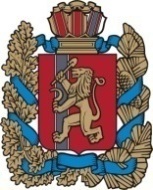 Благовещенский сельский Совет депутатовИрбейского района Красноярского края РЕШЕНИЕ  22.12. 2021г                               с. Благовещенка                                        № 31Об утверждении Положения  о муниципальном контроле на автомобильном транспорте  и в дорожном хозяйстве на территории  Благовещенского сельсовета Ирбейского района Красноярского края     В соответствии с Федеральным законом от 06.10.2003 № 131-ФЗ 
«Об общих принципах организации местного самоуправления в Российской Федерации», Федеральным законом от 08.11.2007 N 257-ФЗ "Об автомобильных дорогах и о дорожной деятельности в Российской Федерации и о внесении изменений в отдельные законодательные акты Российской Федерации", Федеральным законом от 31.07.2020 № 248-ФЗ 
«О государственном контроле (надзоре) и муниципальном контроле 
в Российской Федерации», руководствуясь Уставом Благовещенского сельсовета, Ирбейского района Красноярского края, Благовещенский сельский Совет депутатов  РЕШИЛ:        1. Утвердить Положение о муниципальном контроле на автомобильном транспорте  и в дорожном хозяйстве на территории  Благовещенского сельсовета согласно приложению 1.      2.Контроль за выполнением решения возложить на главу Благовещенского сельсовета Гуменко Д.Л.       3.Решение вступает в силу в день, следующий за днем его официального опубликования в информационном бюллетене «Вестник Благовещенского сельсовета» но не ранее 1 января 2022 года,  за исключением положений раздела 7 Положения о муниципальном жилищном контроле, которое вступает в силу   с 1 марта 2022 года. .И.О. председателя Благовещенского                              Глава                                                                                    сельского Совета депутатов                                Благовещенского  сельсовета______________ И.В.Ушакова                        ____________ Д.Л.Гуменко                                                                                                           Приложение 1                                                                                                       к Решениюот 22.12.2021г. № 31Положение о муниципальном контроле на автомобильном транспорте  и в дорожном хозяйстве на территории  Благовещенского сельсовета Ирбейского района Красноярского края1. Общие положения        1.1.  Настоящее Положение устанавливает порядок   осуществления муниципального контроля на автомобильном транспорте и в дорожном хозяйстве на территории  Благовещенского  сельсовета Ирбейского района Красноярского края (далее – муниципальный  контроль).       Муниципальный контроль осуществляется посредством профилактики нарушений обязательных требований, организации и проведения контрольных мероприятий, принятия предусмотренных законодательством Российской Федерации мер по пресечению, предупреждению и (или) устранению последствий выявленных нарушений обязательных требований.        1.2. Предметом  муниципального контроля  является  соблюдение юридическими лицами, индивидуальными предпринимателями и гражданами (далее - контролируемые лица) обязательных требований, установленных законами и иными нормативными правовыми актами Российской Федерации, (далее - обязательные требования), в области осуществления работ по капитальному ремонту, ремонту и содержанию автомобильных дорог общего пользования и искусственных дорожных сооружений на них (включая требования к дорожно-строительным материалам и изделиям) в части обеспечения сохранности автомобильных дорог, исполнение контролируемыми лицами решений, принимаемых по результатам контрольных мероприятий.        1.3.  Муниципальный контроль осуществляется администрацией Благовещенского сельсовета (далее – администрация сельсовета) в соответствии с требованиями законодательства и настоящим Положением.      1.4.  Должностными лицами администрации сельсовета, уполномоченными осуществлять   контроль в за сохранностью автомобильных дорог, являются:  1) глава сельсовета (заместитель главы сельсовета);2) должностное лицо администрации сельсовета, в должностные обязанности которого    входит осуществление полномочий по   муниципальному контролю, в том числе проведение профилактических мероприятий и контрольных (надзорных) мероприятий.      Должностными лицами администрации сельсовета, уполномоченными    на принятие решения о проведении контрольных мероприятий, является глава сельсовета.      1.5. Организация и осуществление   контроля в сфере благоустройства регулируется Федеральным законом от 31.07.2020 N 248-ФЗ «О государственном контроле (надзоре) и муниципальном контроле в Российской Федерации».2. Объекты муниципального контроля     2.1. Объектами муниципального контроля являются:       1) деятельность, действия (бездействия) контролируемых лиц, в рамках которых должны соблюдаться обязательные требования к осуществлению дорожной деятельности;     2) деятельность, действия (бездействия) контролируемых лиц, в рамках которых должны соблюдаться обязательные требования при производстве дорожных работ.    2.2. Администрация сельсовета осуществляет учет объектов муниципального контроля.        При сборе, обработке, анализе и учете сведений об объектах контроля для целей их учета администрация сельсовета  использует информацию, представляемую в соответствии с нормативными правовыми актами, информацию, получаемую в рамках межведомственного взаимодействия, а также общедоступную информацию.     2.3. К отношениям, связанным с осуществлением муниципального контроля, организацией и проведением профилактических мероприятий, контрольных мероприятий применяются положения Федерального закона от 31.07.2020 N 248-ФЗ "О государственном контроле (надзоре) и муниципальном контроле в Российской Федерации".3. Управление рисками причинения вреда (ущерба) охраняемым законом ценностям при осуществлении муниципального контроля          3.1. При осуществлении муниципального контроля система оценки и управления рисками при осуществлении муниципального жилищного контроля не применяется. 4. Профилактика рисков причинения вреда (ущерба) охраняемым законом ценностям при осуществлении муниципального контроля      4.1. Профилактические мероприятия проводятся администрацией сельсовета в целях стимулирования добросовестного соблюдения обязательных требований контролируемыми лицами и направлены  на снижение риска причинения вреда (ущерба), а также являются приоритетными по отношению к проведению контрольных мероприятий.      4.2. Профилактические мероприятия осуществляются на основании ежегодной Программы профилактики рисков причинения вреда (ущерба) охраняемым законом ценностям, утверждаемой постановлением администрации сельсовета в соответствии с законодательством.    4.3. При осуществлении муниципального контроля могут проводиться следующие виды профилактических мероприятий:1) информирование;2) консультирование.   4.3.1. Информирование осуществляется посредством размещения администрацией сельсовета сведений, предусмотренных пунктами 1 - 3, 8 - 12, 14 и 16 части 3 статьи 46 Федерального закона от 31.07.2020 N 248-ФЗ "О государственном контроле (надзоре) и муниципальном контроле в Российской Федерации" на официальном сайте администрации сельсовета в информационно-телекоммуникационной сети "Интернет": blagovest-24.ru   / (далее - официальный сайт), в средствах массовой информации, через личные кабинеты контролируемых лиц в государственных информационных системах (при их наличии) и в иных формах.      Размещенные сведения на указанном официальном сайте поддерживаются в актуальном состоянии.    4.3.2. Консультирование контролируемых лиц и их представителей осуществляется должностными лицами администрации сельсовета по обращениям контролируемых лиц и их представителей по вопросам, связанным с организацией и осуществлением муниципального контроля.    Консультирование осуществляется без взимания платы.    Консультирование осуществляется должностными лицами администрации сельсовета по телефону, посредством видео-конференц-связи, на личном приеме, либо в ходе проведения профилактических мероприятий, контрольных мероприятий.    Информация о месте приема, а также об установленных для приема днях и часах размещается на официальном сайте.    Консультирование осуществляется по следующим вопросам:    1) организация и осуществление муниципального контроля;     2) порядок осуществления профилактических, контрольных мероприятий, установленных настоящим Положением.     Консультирование в письменной форме осуществляется должностными лицами администрации сельсовета в следующих случаях:   1) контролируемым лицом представлен письменный запрос о предоставлении письменного ответа по вопросам консультирования;    2) за время консультирования предоставить ответ на поставленные вопросы невозможно;    3) ответ на поставленные вопросы требует дополнительного запроса сведений от органов власти или иных лиц.    Рассмотрение письменных обращений осуществляется в порядке и сроки, установленные Федеральным законом от 02.05.2006 N 59-ФЗ "О порядке рассмотрения обращений граждан Российской Федерации".    Консультирование по  однотипным (по одним и тем же вопросам) обращениям контролируемых лиц и их представителей осуществляется посредством размещения на официальном сайте письменного разъяснения.5.  Контрольные мероприятия, проводимые в рамках муниципального контроля5.1. Муниципальный контроль осуществляется в виде  внеплановых контрольных мероприятий.Внеплановые контрольные мероприятия могут проводиться   после согласования с органами прокуратуры.5.2. В рамках осуществления муниципального контроля  при взаимодействии с контролируемым лицом проводится  инспекционный визит.Инспекционный визит проводится по месту нахождения (осуществления деятельности) контролируемого лица (его филиалов, представительств, обособленных структурных подразделений) либо объекта контроля.Инспекционный визит проводится без предварительного уведомления контролируемого лица.Срок проведения инспекционного визита в одном месте осуществления деятельности либо на одном производственном объекте (территории)  не может превышать 1 рабочий день.В ходе инспекционного визита могут совершаться следующие действия:а) осмотр;б) опрос;в) получение письменных объяснений;г) истребование документов, которые в соответствии с обязательными требованиями должны находиться в месте нахождения (осуществления деятельности) контролируемого лица (его филиалов, представительств, обособленных структурных подразделений) либо объекта контроля.Инспекционный визит допускается проводить с использованием средств дистанционного взаимодействия, в том числе посредством аудио- или видеосвязи.5.3. При проведении контрольных мероприятий и совершении контрольных действий, которые в соответствии с требованиями Федерального закона от 31.07.2020 № 248-ФЗ «О государственном контроле (надзоре) и муниципальном контроле в Российской Федерации» должны проводиться в присутствии контролируемого лица либо его представителя. Присутствие контролируемого лица или его представителя обязательно, за исключением проведения контрольных мероприятий, совершения контрольных действий, не требующих взаимодействия с контролируемым лицом.Индивидуальный предприниматель и гражданин, являющиеся контролируемыми лицами, вправе представить в администрацию сельсовета информацию о невозможности присутствия при проведении контрольного мероприятия при наличии уважительных причин (вследствие болезни либо обстоятельств непреодолимой силы). В случае поступления такой информации проведение контрольного мероприятия переносится  на срок, необходимый для устранения обстоятельств, послуживших поводом для обращения индивидуального предпринимателя (гражданина) в администрацию сельсовета.5.4. Результаты контрольного мероприятия оформляются в порядке, установленном Федеральным законом от 31.07.2020 № 248-ФЗ   «О государственном контроле (надзоре) и муниципальном контроле   в Российской Федерации».5.5. В случае выявления при проведении контрольного мероприятия нарушений обязательных требований контролируемым лицом администрация сельсовета в пределах полномочий, предусмотренных законодательством Российской Федерации, обязана предпринять меры, предусмотренные частью 2 статьи 90 Федерального закона от 31.07.2020 № 248-ФЗ «О государственном контроле (надзоре) и муниципальном контроле в Российской Федерации». 5.6. Если выданное предписание об устранении нарушений обязательных требований исполнено контролируемым лицом надлежащим образом в ходе осуществления контрольного мероприятия (или) в установленный  в предписании срок, меры, предусмотренные пунктом 3 части 2 Федерального закона от 31.07.2020 № 248-ФЗ «О государственном контроле (надзоре и муниципальном контроле в Российской Федерации», не принимаются  (в части административных правонарушений). 5.7. В случае несогласия с фактами и выводами, изложенными в акте контрольного мероприятия, контролируемое лицо вправе направить жалобу в порядке, предусмотренном статьями 39 - 43 Федерального закона  от 31.07.2020 № 248-ФЗ «О государственном контроле (надзоре и муниципальном контроле в Российской Федерации». 5.8.  Администрация сельсовета осуществляет контроль за исполнением предписаний, иных принятых решений в рамках муниципального контроля.Оценка исполнения контролируемым лицом решений, принятых  в соответствии с настоящим Положением, осуществляется администрацией сельсовета  в порядке, установленном Федеральным законом от 31.07.2020 № 248-ФЗ «О государственном контроле (надзоре)  и муниципальном контроле в Российской Федерации».                   6. Обжалование решений администрации сельсовета, действий (бездействия) её должностных лиц         6.1. Решения и действия (бездействие) должностных лиц администрации сельсовета могут быть обжалованы в порядке, установленном законодательством Российской Федерации.        6.2. Досудебный порядок подачи жалоб, установленный главой 9 Федерального закона от 31.07.2020 N 248-ФЗ "О государственном контроле (надзоре) и муниципальном контроле в Российской Федерации", при осуществлении муниципального контроля не применяется.7. Оценка результативности и эффективности деятельности                                         администрации сельсовета при осуществлении муниципального контроля        7.1. Оценка результативности и эффективности деятельности администрации сельсовета  и должностных лиц  администрации сельсовета по муниципальному контролю осуществляется на основе системы показателей результативности и эффективности деятельности  администрации сельсовета.        7.2. В систему показателей результативности и эффективности деятельности  администрации сельсовета при осуществлении муниципального контроля входят:1) ключевые показатели муниципального контроля и их целевые значения, отражающие уровень минимизации вреда (ущерба) охраняемым законом ценностям, уровень устранения риска причинения вреда (ущерба)  в соответствующей сфере деятельности, по которым устанавливаются целевые (плановые) значения  и достижение которых должна обеспечить  администрации сельсовета; 2) индикативные показатели муниципального контроля, применяемые для мониторинга контрольной деятельности, ее анализа, выявления проблем, возникающих при ее осуществлении, и определения причин  их возникновения, характеризующих соотношение между степенью устранения риска причинения вреда (ущерба) и объемом трудовых, материальных и финансовых ресурсов, а также уровень вмешательства   в деятельность контролируемых лиц.        7.3. Администрации сельсовета  ежегодно осуществляют подготовку доклада о муниципальном контроле с указанием сведений о достижении ключевых показателей и сведений об индикативных показателях муниципального контроля, в том числе о влиянии профилактических мероприятий и контрольных мероприятий на достижение ключевых показателей.      7.4. Ключевые показатели муниципального контроля и их целевые значения, индикативные показатели для муниципального контроля утверждаются Благовещенским сельским Советом депутатов.ятельности _______________________ (указывается наименование органа местного самоуправления, осуществляющего муниципальный король)